 Детска градина „Делфин”Бургас, 8000, к-с „Меден рудник“ ул.”Въстаническа” №42, Тел 0879602498 e-mail: info-200271@edu.mon.bg сайт:  https://dgdelfinbs.com/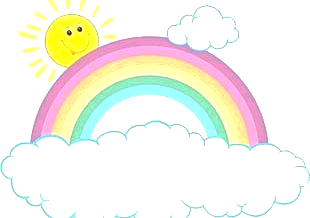 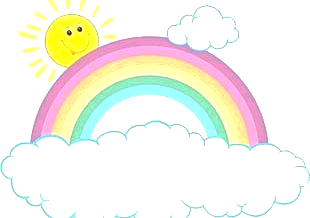    Седмично разпределение                        На Трета Група „ДЪГА“ За учебната 2023/2024 година   Изготвил:                                                                                                                                                          Утвърдил:   Кристияна Минова – учител                                                                                                                      Сребра Славкова - Директор   Валентина Кинчева - учител          ПОНЕДЕЛНИКВТОРНИК СРЯДАЧЕТВЪРТЪКПЕТЪКОколен святМузикаБългарски език и литератураМатематикаБългарски език и литератураФизическа култураМатематика Физическа култураИзобразително изкуствоКонструиране и технологииМузикаследобедследобедследобедследобедследобедКонструиране и технологииОколен святИзобразително изкуствоБългарски език и литератураФизическа култура 